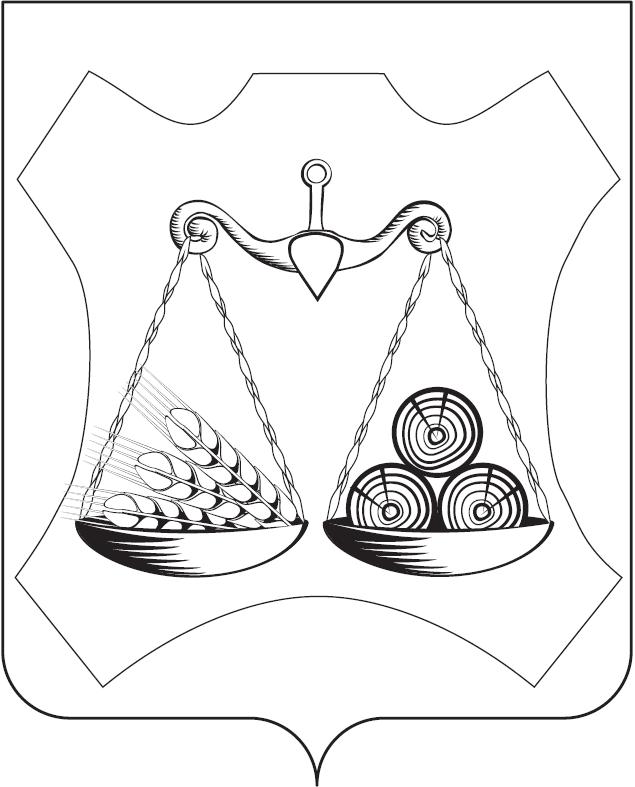 АДМИНИСТРАЦИЯ ЗАКАРИНСКОГО СЕЛЬСКОГО ПОСЕЛЕНИЯСЛОБОДСКОГО РАЙОНА КИРОВСКОЙ ОБЛАСТИРАСПОРЯЖЕНИЕ  29.12.2021                                                                                                     №    33с. ЗакариньеГлава администрацииЗакаринского сельского поселения                                                Г.Н.Елькина                                                                                                                             УТВЕРЖДЕНпостановлением Закаринского          сельского поселения                                                                                                                                                                                               от  29.12.2021 № 33ПЛАН 
мероприятий на 2022 – 2026 годы по повышению поступлений налоговых и неналоговых доходов, а также по сокращению недоимки бюджетов бюджетной системы Российской ФедерацииО Плане мероприятий на 2022-2026 годы по повышению поступлений налоговых и неналоговых доходов, а также сокращению недоимки бюджетов бюджетной системы Российской ФедерацииВ целях реализации расширения и укрепления доходной базы бюджета, увеличения налоговых и неналоговых поступлений в бюджет Закаринского сельского поселения:1. Утвердить План мероприятий на 2022-2026 годы по повышению поступлений налоговых и неналоговых доходов, а также по сокращению недоимки бюджетов бюджетной системы Российской Федерации (далее План мероприятий). Прилагается.2. Обеспечить выполнение Плана мероприятий.3. Представлять в финансовое управление Слободского района отчеты об исполнении Плана мероприятий ежеквартально, до 5 числа месяца, следующего за отчетным периодом (кварталом).4. Признать утратившим силу постановление Закаринского сельского поселения от 21.01.2020 № 7 «Об утверждении Плана мероприятий на 2020-2021 годы по повышению поступлений налоговых и неналоговых доходов, а также по сокращению недоимки бюджетов бюджетной системы Российской Федерации».5. Контроль за выполнением постановления оставляю за собой.№ п/пСодержание мероприятия Содержание мероприятия СрокреализацииСрокреализацииОтветственныйисполнительОжидаемые результаты12233451Создание условий для развития экономического потенциалаСоздание условий для развития экономического потенциалаСоздание условий для развития экономического потенциалаСоздание условий для развития экономического потенциалаСоздание условий для развития экономического потенциала1.1Проведение мониторинга деятельности организаций, наиболее значимых для экономики сельского поселенияПроведение мониторинга деятельности организаций, наиболее значимых для экономики сельского поселенияежеквартальноежеквартальноГлава администрацииВедущий специалист Специалист 2 категорииУвеличение количества вновь созданных рабочих мест, налоговых и неналоговых поступлений в бюджет сельского поселения2Увеличение налоговых и неналоговых доходов бюджетовУвеличение налоговых и неналоговых доходов бюджетовУвеличение налоговых и неналоговых доходов бюджетовУвеличение налоговых и неналоговых доходов бюджетовУвеличение налоговых и неналоговых доходов бюджетов2.1Проведение работы по снижению задолженности и привлечению налоговых и неналоговых платежейПроведение работы по снижению задолженности и привлечению налоговых и неналоговых платежейПроведение работы по снижению задолженности и привлечению налоговых и неналоговых платежейПроведение работы по снижению задолженности и привлечению налоговых и неналоговых платежейПроведение работы по снижению задолженности и привлечению налоговых и неналоговых платежей2.1.1Проведение анализа состояния недоимки по налоговым и неналоговым платежам, зачисляемым в бюджет сельского поселенияПроведение анализа состояния недоимки по налоговым и неналоговым платежам, зачисляемым в бюджет сельского поселенияежемесячноежемесячноВедущий специалист Специалист 2 категорииувеличение поступления налоговых и неналоговых доходов за счет погашения задолженности по платежам в бюджет сельского поселения ежегодно до 2,0 тыс. рублей2.1.2Проведение заседаний комиссии по легализации объектов налогообложения и обеспечению поступлений доходов в бюджет по вопросам:- сокращения задолженности по налоговым и неналоговым платежам в бюджет с приглашением налогоплательщиков, имеющих просроченную задолженность по уплате налоговых и неналоговых платежей;- проведения мероприятий, направленных на соблюдение хозяйствующими субъектами требований трудового законодательства в части своевременной выплаты заработной платы, предотвращение фактов выплаты «теневой» заработной платы, а также доведение размера заработной платы до среднеотраслевого уровня; - повышение эффективности работы комиссии, в том числе по контролю за принимаемыми решениями     Проведение заседаний комиссии по легализации объектов налогообложения и обеспечению поступлений доходов в бюджет по вопросам:- сокращения задолженности по налоговым и неналоговым платежам в бюджет с приглашением налогоплательщиков, имеющих просроченную задолженность по уплате налоговых и неналоговых платежей;- проведения мероприятий, направленных на соблюдение хозяйствующими субъектами требований трудового законодательства в части своевременной выплаты заработной платы, предотвращение фактов выплаты «теневой» заработной платы, а также доведение размера заработной платы до среднеотраслевого уровня; - повышение эффективности работы комиссии, в том числе по контролю за принимаемыми решениями     не реже 1 раза в месяцне реже 1 раза в месяцГлава администрацииувеличение поступления налоговых и неналоговых доходов за счет погашения задолженности по платежам в бюджет сельского поселения ежегодно до 2,0 тыс. рублей2.1.3Организация работы с субъектами предпринимательской деятельности не уплатившими квартальные авансовые платежи по УСНО, транспортному и земельному налогам, по спискам, предоставленным налоговым органом Организация работы с субъектами предпринимательской деятельности не уплатившими квартальные авансовые платежи по УСНО, транспортному и земельному налогам, по спискам, предоставленным налоговым органом ежеквартальноежеквартальноГлава администрацииВедущий специалист Специалист 2 категорииувеличение поступления налоговых и неналоговых доходов за счет погашения задолженности по платежам в бюджет сельского поселения ежегодно до 2,0 тыс. рублей2.1.4Размещение в средствах массовой информации результатов работы сельского поселения по привлечению доходов, снижению объема задолженности по платежам в бюджеты бюджетной системы Российской Федерации, в том числе работы комиссий Размещение в средствах массовой информации результатов работы сельского поселения по привлечению доходов, снижению объема задолженности по платежам в бюджеты бюджетной системы Российской Федерации, в том числе работы комиссий не режеодного разав кварталне режеодного разав кварталВедущий специалист Специалист 2 категорииувеличение поступления налоговых и неналоговых доходов за счет погашения задолженности по платежам в бюджет сельского поселения ежегодно до 2,0 тыс. рублей2.1.5Проведение мониторинга уплаты НДФЛ хозяйствующими субъектами с целью выявления фактов не перечисления или неполного перечисления налога в бюджет и по его результатам принятие мер, направленных на уплату налогаПроведение мониторинга уплаты НДФЛ хозяйствующими субъектами с целью выявления фактов не перечисления или неполного перечисления налога в бюджет и по его результатам принятие мер, направленных на уплату налогаежемесячноежемесячноВедущий специалист 2.1.6.Информирование депутатов Закаринской сельской Думы о результатах работы по выполнению плана мероприятий по повышению поступлений налоговых и неналоговых доходов, а также сокращению недоимки в бюджет поселенияИнформирование депутатов Закаринской сельской Думы о результатах работы по выполнению плана мероприятий по повышению поступлений налоговых и неналоговых доходов, а также сокращению недоимки в бюджет поселенияежегодноежегодноСпециалист 2 категории2.2Проведение мероприятий по повышению роли имущественных налогов в формировании местных бюджетовПроведение мероприятий по повышению роли имущественных налогов в формировании местных бюджетовПроведение мероприятий по повышению роли имущественных налогов в формировании местных бюджетовПроведение мероприятий по повышению роли имущественных налогов в формировании местных бюджетовПроведение мероприятий по повышению роли имущественных налогов в формировании местных бюджетов2.2.1Организация работы по признанию права муниципальной собственности на земельные участки, выделенные в счет невостребованных земельных долейОрганизация работы по признанию права муниципальной собственности на земельные участки, выделенные в счет невостребованных земельных долейпостояннопостоянноСпециалист 2 категориивовлечение в налоговый оборот дополнительных имущественных объектов, увеличение поступления имущественных налогов в местные бюджеты2.2.2Активизация работы по проведению муниципального земельного контроля с целью недопущения фактов использования земельных участков без правоустанавливающих документов и использования земельных участков не по целевому назначениюАктивизация работы по проведению муниципального земельного контроля с целью недопущения фактов использования земельных участков без правоустанавливающих документов и использования земельных участков не по целевому назначениюпостояннопостоянноСпециалист 2 категориивовлечение в налоговый оборот дополнительных имущественных объектов, увеличение поступления имущественных налогов в местные бюджеты2.2.3Выявление лиц, уклоняющихся от сдачи в эксплуатацию и государственной регистрации права собственности на объекты недвижимого имущества в порядке, установленном действующим законодательством РФ, проведение с ними разъяснительной работы по регистрации права собственностиВыявление лиц, уклоняющихся от сдачи в эксплуатацию и государственной регистрации права собственности на объекты недвижимого имущества в порядке, установленном действующим законодательством РФ, проведение с ними разъяснительной работы по регистрации права собственности             постоянно             постоянноСпециалист 2 категориивовлечение в налоговый оборот дополнительных имущественных объектов, увеличение поступления имущественных налогов в местные бюджеты2.2.4Сверка сведений, предоставленных налоговыми органами о земельных участках и иных объектах недвижимого имущества, с действующими муниципальными правовыми актами о предоставлении земельных участков на праве собственности, постоянного бессрочного пользования, пожизненно наследуемого владения, данными похозяйственных книг, а также путем проведения сплошного обхода хозяйств и опроса членов хозяйств в отношении:выявленных земельных участков и иных объектов недвижимого имущества, которые должны являться объектами налогообложения, но отсутствуют в информационных ресурсах налоговых органов;выявленных отсутствующих и (или) недостоверных сведений о земельных участках и иных объектах недвижимого имущества и их правообладателях;принятия мер в отношении регистрации прав на земельные участки физическими лицами, имеющими зарегистрированное право на объекты имущества (жилые дома).Сверка сведений, предоставленных налоговыми органами о земельных участках и иных объектах недвижимого имущества, с действующими муниципальными правовыми актами о предоставлении земельных участков на праве собственности, постоянного бессрочного пользования, пожизненно наследуемого владения, данными похозяйственных книг, а также путем проведения сплошного обхода хозяйств и опроса членов хозяйств в отношении:выявленных земельных участков и иных объектов недвижимого имущества, которые должны являться объектами налогообложения, но отсутствуют в информационных ресурсах налоговых органов;выявленных отсутствующих и (или) недостоверных сведений о земельных участках и иных объектах недвижимого имущества и их правообладателях;принятия мер в отношении регистрации прав на земельные участки физическими лицами, имеющими зарегистрированное право на объекты имущества (жилые дома).до 31.12.до 31.12.Специалист 2 категориивовлечение в налоговый оборот дополнительных имущественных объектов, увеличение поступления имущественных налогов в местные бюджеты2.2.5Проведение работы в отношении объектов налогообложения, не участвующих в налоговом обороте и в отношении объектов налогообложения, требующих уточнения отдельных сведений Государственного кадастра недвижимости (ГКН) по следующим направлениям: установление (уточнение) категорий и (или) видов разрешенного использования земельных участков; вида, назначения зданий, помещений, сооружений;установление (уточнение) площадей земельных участков, зданий, помещений, сооружений;уточнение сведений о правообладателях земельных участков, зданий, помещений, сооружений;установление (уточнение) адресов места нахождения земельных участков, зданий, помещений, сооружений;уточнение сведений, необходимых для определения кадастровой стоимости земельных участков, зданий, помещений, сооружений;актуализация сведений о виде права земельных участков;обследование объектов налогообложения, по которым налог не начисляется;осуществление муниципального земельного контроля в отношении используемых объектов, по которым налог не начисляется Проведение работы в отношении объектов налогообложения, не участвующих в налоговом обороте и в отношении объектов налогообложения, требующих уточнения отдельных сведений Государственного кадастра недвижимости (ГКН) по следующим направлениям: установление (уточнение) категорий и (или) видов разрешенного использования земельных участков; вида, назначения зданий, помещений, сооружений;установление (уточнение) площадей земельных участков, зданий, помещений, сооружений;уточнение сведений о правообладателях земельных участков, зданий, помещений, сооружений;установление (уточнение) адресов места нахождения земельных участков, зданий, помещений, сооружений;уточнение сведений, необходимых для определения кадастровой стоимости земельных участков, зданий, помещений, сооружений;актуализация сведений о виде права земельных участков;обследование объектов налогообложения, по которым налог не начисляется;осуществление муниципального земельного контроля в отношении используемых объектов, по которым налог не начисляется постояннопостоянноСпециалист 2 категориивовлечение в налоговый оборот дополнительных имущественных объектов, увеличение поступления имущественных налогов в местные бюджеты2.2.6Формирование необходимых и достаточных сведений для внесения в ГКН сведений о земельных участках и иных объектах недвижимого имущества и их правообладателях и предоставление указанных сведений в филиал ФГБУ «Федеральная кадастровая палата Федеральной службы государственной регистрации, кадастра и картографии» по Кировской области в соответствии с порядком, установленным постановлением правительства РФ от 03.02.2014 № 71 «Об утверждении Правил направления органами государственной власти и органами местного самоуправления документов, необходимых для внесения сведений в государственный кадастр недвижимости, в федеральный орган исполнительной власти , уполномоченный в области государственной регистрации прав на недвижимое имущество и сделок с ним, кадастрового учета и ведения государственного кадастра недвижимости, а также о требованиях к формату таких документов в электронной форме»Формирование необходимых и достаточных сведений для внесения в ГКН сведений о земельных участках и иных объектах недвижимого имущества и их правообладателях и предоставление указанных сведений в филиал ФГБУ «Федеральная кадастровая палата Федеральной службы государственной регистрации, кадастра и картографии» по Кировской области в соответствии с порядком, установленным постановлением правительства РФ от 03.02.2014 № 71 «Об утверждении Правил направления органами государственной власти и органами местного самоуправления документов, необходимых для внесения сведений в государственный кадастр недвижимости, в федеральный орган исполнительной власти , уполномоченный в области государственной регистрации прав на недвижимое имущество и сделок с ним, кадастрового учета и ведения государственного кадастра недвижимости, а также о требованиях к формату таких документов в электронной форме»постояннопостоянноСпециалист 2 категориивовлечение в налоговый оборот дополнительных имущественных объектов, увеличение поступления имущественных налогов в местные бюджеты2.2.7Проведение инвентаризации незарегистрированных объектов недвижимого имущества из числа объектов незавершенного строительствПроведение инвентаризации незарегистрированных объектов недвижимого имущества из числа объектов незавершенного строительствежегодноежегодноСпециалист 2 категориивовлечение в налоговый оборот дополнительных имущественных объектов, увеличение поступления имущественных налогов в местные бюджеты2.2.8Проведение работы по уточнению протяженности автомобильных дорог Закаринского сельского поселения общего пользования  местного значения, подлежащей отражению в статистической отчетности в целях увеличения размера нормативов распределения доходов от акцизов на нефтепродукты в бюджет поселенияПроведение работы по уточнению протяженности автомобильных дорог Закаринского сельского поселения общего пользования  местного значения, подлежащей отражению в статистической отчетности в целях увеличения размера нормативов распределения доходов от акцизов на нефтепродукты в бюджет поселенияВесь периодВесь периодГлава администрацииВедущий специалист Увеличение поступлений акцизов на нефтепродукты2.3Привлечение к регистрации не состоящих на учете организаций и физических лицПривлечение к регистрации не состоящих на учете организаций и физических лицПривлечение к регистрации не состоящих на учете организаций и физических лицПривлечение к регистрации не состоящих на учете организаций и физических лицПривлечение к регистрации не состоящих на учете организаций и физических лиц2.3.1Обеспечение взаимодействия с налоговыми органами путем направления информации об организациях, состоящих на налоговом учете в других субъектах Российской Федерации, муниципальных образованиях Кировской области с которыми заключены муниципальные контракты на выполнение работ, в целях осуществления контроля за постановкой на налоговый учет их обособленных подразделений на территории сельского поселенияОбеспечение взаимодействия с налоговыми органами путем направления информации об организациях, состоящих на налоговом учете в других субъектах Российской Федерации, муниципальных образованиях Кировской области с которыми заключены муниципальные контракты на выполнение работ, в целях осуществления контроля за постановкой на налоговый учет их обособленных подразделений на территории сельского поселенияпостояннопостоянноГлава администрацииСпециалист 2 категориипривлечение к регистрации, не состоящих на налоговом учете организаций и физических лиц, пресечение незаконной предпринимательской деятельности2.3.2Проведение рейдов с привлечением контролирующих органов в целях выявления фактов осуществления деятельности организаций и физических лиц без постановки на налоговый учет или без государственной регистрации в качестве индивидуальных предпринимателейПроведение рейдов с привлечением контролирующих органов в целях выявления фактов осуществления деятельности организаций и физических лиц без постановки на налоговый учет или без государственной регистрации в качестве индивидуальных предпринимателейпостояннопостоянноГлава администрациипривлечение к регистрации, не состоящих на налоговом учете организаций и физических лиц, пресечение незаконной предпринимательской деятельности2.3.3Проведение работы по установлению фактического места проживания отдельных налогоплательщиков для обеспечения вручения им налоговых уведомлений и платежных документовПроведение работы по установлению фактического места проживания отдельных налогоплательщиков для обеспечения вручения им налоговых уведомлений и платежных документовпостояннопостоянноСпециалист 2 категориипривлечение к регистрации, не состоящих на налоговом учете организаций и физических лиц, пресечение незаконной предпринимательской деятельности2.3.4Проведение работы с собственниками земельных участков, не предоставляющих налоговые декларации по земельному налогу, по добровольному исполнению ими обязанностей налогоплательщиков. При необходимости проведение мероприятий по принудительному прекращению права пользования земельными участками.Проведение работы с собственниками земельных участков, не предоставляющих налоговые декларации по земельному налогу, по добровольному исполнению ими обязанностей налогоплательщиков. При необходимости проведение мероприятий по принудительному прекращению права пользования земельными участками.постояннопостоянноГлава администрацииСпециалист 2 категории2.3.5Оказание содействия в проведении МРИ ФНС России № 13 по Кировской области мероприятий по повышению налоговой грамотности налогоплательщиков в отношении имущественных налоговОказание содействия в проведении МРИ ФНС России № 13 по Кировской области мероприятий по повышению налоговой грамотности налогоплательщиков в отношении имущественных налогов2016 год2016 годГлава администрации2.4Проведение работы по привлечению неналоговых доходовПроведение работы по привлечению неналоговых доходовПроведение работы по привлечению неналоговых доходовПроведение работы по привлечению неналоговых доходовПроведение работы по привлечению неналоговых доходов2.4.1Осуществление контроля:- за соблюдением условий договоров аренды земельных участков и муниципального имущества, сроками поступления платежей с целью выявления арендаторов, имеющих просроченную задолженность;- за целевым и эффективным использованием сданных в аренду земель.Осуществление контроля:- за соблюдением условий договоров аренды земельных участков и муниципального имущества, сроками поступления платежей с целью выявления арендаторов, имеющих просроченную задолженность;- за целевым и эффективным использованием сданных в аренду земель.постояннопостоянноГлава администрацииСпециалист 2 категории2.4.2Проведение совместных мероприятий по выявлению физических лиц - собственников жилых помещений, имеющих в собственности три или более объектов, в целях легализации доходов, получаемых ими от сдачи помещений в арендуПроведение совместных мероприятий по выявлению физических лиц - собственников жилых помещений, имеющих в собственности три или более объектов, в целях легализации доходов, получаемых ими от сдачи помещений в арендупостояннопостоянноГлава администрацииСпециалист 2 категории вместе с  МРИ ФНС России № 13 по Кировской области2.5Осуществление контроля за эффективным использованием муниципального имущества, земельных участков, находящихся в муниципальной собственности, и земельных участков, государственная собственность на которые не разграничена (в целях увеличения доходов)Осуществление контроля за эффективным использованием муниципального имущества, земельных участков, находящихся в муниципальной собственности, и земельных участков, государственная собственность на которые не разграничена (в целях увеличения доходов)Осуществление контроля за эффективным использованием муниципального имущества, земельных участков, находящихся в муниципальной собственности, и земельных участков, государственная собственность на которые не разграничена (в целях увеличения доходов)Осуществление контроля за эффективным использованием муниципального имущества, земельных участков, находящихся в муниципальной собственности, и земельных участков, государственная собственность на которые не разграничена (в целях увеличения доходов)Осуществление контроля за эффективным использованием муниципального имущества, земельных участков, находящихся в муниципальной собственности, и земельных участков, государственная собственность на которые не разграничена (в целях увеличения доходов)2.5.1Проведение мероприятий по выявлению излишнего, неиспользуемого имущества, закрепленного за сельским поселением на праве оперативного управления, а также имущества находящегося в казне. Подготовка предложений для принятия решения об изъятии такого имущества и его дальнейшего эффективного использования в целях экономии бюджетных средств на уплату налогов и дополнительного привлечения в бюджет неналоговых доходов или продажеПроведение мероприятий по выявлению излишнего, неиспользуемого имущества, закрепленного за сельским поселением на праве оперативного управления, а также имущества находящегося в казне. Подготовка предложений для принятия решения об изъятии такого имущества и его дальнейшего эффективного использования в целях экономии бюджетных средств на уплату налогов и дополнительного привлечения в бюджет неналоговых доходов или продажепостояннопостоянноГлава администрацииВедущий специалист Специалист 2 категорииустранение фактов неэффективного использования муниципального имущества, снижение бюджетных расходовоптимизация имущественного комплекса, неиспользуемого в соответствии с уставной деятельностью, увеличение доходов от использования и продажи имущества, находящегося в муниципальной собственности, снижение задолженности по неналоговым доходам2.5.2Обеспечение своевременного применения санкций за невыполнение условий договоров аренды муниципального имущества и земельных участков, проведения претензионно-исковой работы по взысканию задолженности по арендной плате за муниципальное имущество и земельные участкиОбеспечение своевременного применения санкций за невыполнение условий договоров аренды муниципального имущества и земельных участков, проведения претензионно-исковой работы по взысканию задолженности по арендной плате за муниципальное имущество и земельные участкипостояннопостоянноГлава администрацииустранение фактов неэффективного использования муниципального имущества, снижение бюджетных расходовоптимизация имущественного комплекса, неиспользуемого в соответствии с уставной деятельностью, увеличение доходов от использования и продажи имущества, находящегося в муниципальной собственности, снижение задолженности по неналоговым доходам2.6.Осуществление контроля за эффективным использованием  муниципального имущества, земельных участков, находящихся в муниципальной собственности, и земельных участков, государственная собственность на которые не разграничена (в целях увеличения доходов)Осуществление контроля за эффективным использованием  муниципального имущества, земельных участков, находящихся в муниципальной собственности, и земельных участков, государственная собственность на которые не разграничена (в целях увеличения доходов)Осуществление контроля за эффективным использованием  муниципального имущества, земельных участков, находящихся в муниципальной собственности, и земельных участков, государственная собственность на которые не разграничена (в целях увеличения доходов)Осуществление контроля за эффективным использованием  муниципального имущества, земельных участков, находящихся в муниципальной собственности, и земельных участков, государственная собственность на которые не разграничена (в целях увеличения доходов)Осуществление контроля за эффективным использованием  муниципального имущества, земельных участков, находящихся в муниципальной собственности, и земельных участков, государственная собственность на которые не разграничена (в целях увеличения доходов)2.6.1Проведение инвентаризации имущества, находящейся в муниципальной собственности, в том числе находящегося в оперативном управлении, с целью выявления неиспользуемого имущества и определение направления его эффективного использованияежегодноежегодноГлава администрацииВедущий специалист Специалист 2 категорииГлава администрацииВедущий специалист Специалист 2 категорииУвеличение доходов от использования и продажи имущества, снижение задолженности по налоговым доходам3Совершенствование законодательства в части повышения эффективности налоговой политики и противодействия уклонению от уплаты налоговСовершенствование законодательства в части повышения эффективности налоговой политики и противодействия уклонению от уплаты налоговСовершенствование законодательства в части повышения эффективности налоговой политики и противодействия уклонению от уплаты налоговСовершенствование законодательства в части повышения эффективности налоговой политики и противодействия уклонению от уплаты налоговСовершенствование законодательства в части повышения эффективности налоговой политики и противодействия уклонению от уплаты налогов3.1Проведение оценки эффективности предоставленных налоговых льгот по местным налогам, дифференцированных налоговых ставок по налогу на имущество физических лиц, пониженных налоговых ставок по земельному налогу для определения целесообразности их сохраненияПроведение оценки эффективности предоставленных налоговых льгот по местным налогам, дифференцированных налоговых ставок по налогу на имущество физических лиц, пониженных налоговых ставок по земельному налогу для определения целесообразности их сохраненияежегодно,до 01 октябряежегодно,до 01 октябряГлава администрацииВедущий специалист Специалист 2 категориивыработка предложений о целесообразности сохранения налоговых преимуществ для категорий налогоплательщиков